НАКАЗ16.01.2019				№ 14Про підсумки профілактичної роботи з питань запобігання всім видам дитячоготравматизму в закладах освіти м. Харкова у 2018 роціта про завдання на 2019 рікНа підставі п. 3.2.9 Положення про Департамент освіти Харківської міської ради, затвердженого рішенням 1 сесії Харківської міської ради  7 скликання від 20.11.2015 № 7/15 «Про затвердження положень виконавчих органів Харківської міської ради 7 скликання», в редакції рішення 22 сесії Харківської міської ради 7 скликання від 17.10.2018 № 1228/18 «Про внесення змін до положень виконавчих органів Харківської міської ради 7 скликання»,  положень про управління освіти адміністрацій районів Харківської міської ради, згідно з планом роботи Департаменту освіти Харківської міської ради на 2018 рік та планами управлінь освіти адміністрацій районів Харківської міської ради на 2018 рік упродовж минулого року проводилася робота з питань охорони життя і здоров’я учнів та запобігання всім видам дитячого травматизму. Упродовж 2018 року зареєстровано 190 нещасних випадків, з яких під час освітнього процесу – 92 (що менше, ніж торік на 30), у позаурочний час – 98 (що менше, ніж торік на 55).Нещасні випадки під час освітнього процесу зафіксовано у 65 закладах освіти  (торік – у 70), у 15 школах (29,2%) сталось по 2 і більше нещасних випадків. Показник травмування школярів на перервах у 2018 році продовжує домінувати. В порівнянні  з минулим роком зменшилася кількість травмованих на уроках фізичної культури та на інших уроках. На уроках фізичної культури майже 50 % травмувань припадає на ситуації з використанням м'яча (баскетбол, футбол, волейбол тощо). Найбільш травмонебезпечними місцями у закладах загальної середньої освіти у 2018 році продовжують бути рекреаційні приміщення. У майже 55% випадків під час перерв травмування потерпілих сталися внаслідок конфліктних ситуацій з однолітками, 35%– внаслідок підвищеної рухової активності на перервах, решта випадків – через особисту необережність потерпілих.Спостерігається зменшення  кількості травмованих вихованців у закладах дошкільної освіти міста (20 – у 2017 році, у 2018 - 12). Кількість травмувань вихованців закладів позашкільної освіти  міста також зменшилась. Протягом 2018 року надійшло 22 повідомлення про дорожньо-транспортні пригоди за участі неповнолітніх, торік їх було 50. За рік загинуло 10 дітей (у позаурочний час) і 8 померло з природних причин. На підставі вищезазначеногоНАКАЗУЮ:1. Головному спеціалісту відділу загальної середньої освіти Тарасенко І.М.1.1. Вести облік нещасних випадків, що стались з учнями та вихованцями закладів освіти міста відповідно до нормативних вимог. Упродовж  2019 року1.2. Узагальнювати статистичні звіти управлінь освіти адміністрацій районів Харківської міської ради, здійснювати аналіз стану профілактичної роботи щодо запобігання дитячому травматизму.  Щоквартально до 30 числа останнього місяця кварталу 2. Управлінням освіти адміністрацій районів Харківської міської ради:2.1. Вести облік нещасних випадків, що сталися з учнями та вихованцями підпорядкованих закладів  освіти відповідно до нормативних вимог. Упродовж 2019  року2.2. Надавати до Департаменту освіти Харківської міської ради (Тарасенко І.М.) узагальнені аналітичні та статистичні звіти про стан профілактичної роботи щодо запобігання дитячому травматизму. Щоквартально 28 числа останнього місяця кварталу 2.3. Провести інструктивно-методичні наради з питань охорони життя і здоров’я учнів та запобігання всім видам дитячого травматизму з керівниками підпорядкованих закладів освіти, їх заступниками.До 09.02.20192.4. Попередити керівників закладів освіти про персональну відповідальність за несвоєчасність інформування та необ’єктивність розслідування нещасних випадків.Терміново3. Керівникам закладів  освіти м. Харкова всіх типів і форм власності:3.1. Забезпечувати безпечні умови для перебування учасників освітнього процесу в закладах освіти.Постійно3.2. Ужити вичерпних заходів щодо недопущення травмування дітей під час освітнього процесу.Постійно3.3. Забезпечувати дієвий контроль за організацією чергування вчителів.Постійно3.4. Забезпечувати якісне проведення інструктажів з охорони праці, безпеки життєдіяльності з учасниками освітнього процесу.Постійно3.5. Здійснювати систематичний контроль за станом навчального обладнання, приладів, навчально-наочних посібників.Постійно3.6. Аналізувати  причини кожного випадку травмування учнів (вихованців) та визначати міру відповідальності посадових осіб із конкретними висновками.Після кожного нещасного випадку4. Методисту  Науково-методичного педагогічного центру Войтенку Є.О. розмістити цей наказ на сайті Департаменту освіти. До 18.01.20195. Контроль за виконанням даного наказу покласти на заступника директора Департаменту освіти Віцько О.В.Директор Департаменту освіти	    О.І. ДеменкоЗ наказом ознайомленіО.В. Віцько Є.О. Войтенко І.М. ТарасенкоТарасенко 725 25 08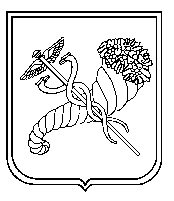 